BA (Hons) Education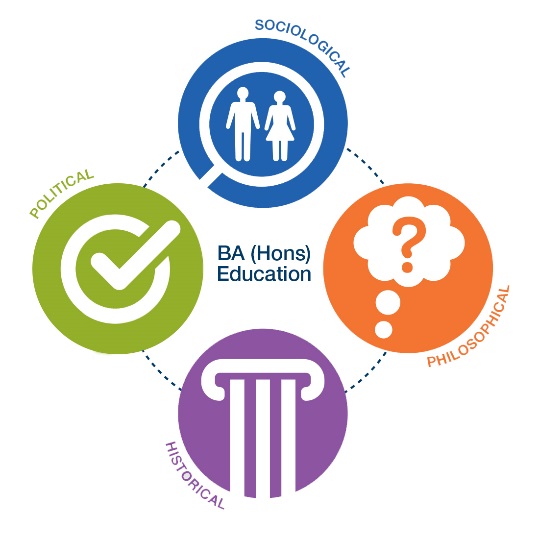 Induction Week TimetableStage 3DateBA (Hons) Education sessionsBA (Hons) Education sessionsWednesday 20th SeptemberONLINEStart online Canvas inductionIndependent Study: Levin, P. (2011) Excellent Dissertations, Ebook (also available in library). Recommended chapters are: 4, 5,6,11Start online Canvas inductionIndependent Study: Levin, P. (2011) Excellent Dissertations, Ebook (also available in library). Recommended chapters are: 4, 5,6,11Thursday 21st SeptemberRoom: BSTC 1.4810.00 – 11.30 11.30 – 12:0012:00 – 12:30Welcome Back; Degree Classification weighting; Time management; Avoiding plagiarism Talk. Introduction to the dissertation - group work taskCoffee and Refreshments Wellbeing Talk (BSTC G.33)Friday 22nd September Complete Canvas induction and independent studyComplete Canvas induction and independent study